Graduate System Software Developer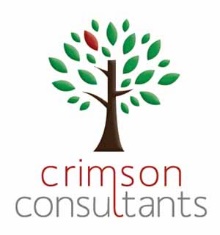 We are looking for a graduate from an IT/computer sciences discipline to join our development team in Swansea.

Crimson provide Microsoft Dynamics CRM solutions to a wide number of customers across the UK.

Experience of the higher education process and student journey would be beneficial.

We do not expect applicants to have experience with CRM, but programming experience would be of benefit, including experience in .Net, C#, JavaScript or SQL.

Other skills such as web development or database management will also be considered.About Crimson Consultants LtdMain business: IT and information servicesA Microsoft Partner, Crimson Consultants is a consultancy and development company that specialises in assisting organisations implement Microsoft Dynamics CRM to achieve their business goals.

Based in Swansea, we have customers across the UK and even further afield.

We have just celebrated our tenth anniversary and are enjoying continuous growth.

Currently a major supplier to higher education establishments, our current customers include Swansea University, Liverpool John Moore’s, Durham, Aberdeen, Edinburgh, York and many others.The chosen candidate will receive a wage of £3000 for the duration of the internship as per the Santander Internship scheme, with the potential of further employment on a salary of £17,500 for a suitable candidate.